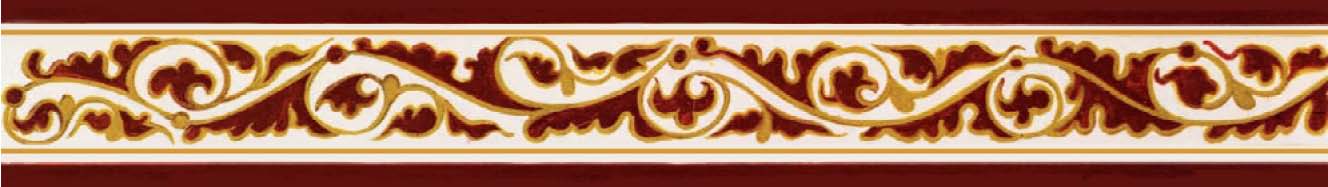 ΤΙΜΙΩΤΕΡΑΙ 	ε_ γα_ λυ_ νει_ η_ ψυ_ χη_ μου_ τον_ Κυ_ ρι_ ον_ και_ η_ γαλ_ λι_ α_ σε_ το_ πνευ_ μα_ μου_ ε_ πι_ τω_ Θε_ ω_ τω_ Σω_ τη_ ρι_ μου_ην_ τι_ μι_ ω_ τε_ ε_ ραν_ των_ Χε_ ρου_ βι_ ι_ ιμ_ και_ εν_ δο_ ξο_ τε_ ε_ ραν_ α_ συ_ γκρι_ ι_ τως_ των_ Σε_ ρα_ φιμ_ την_ α_ δι_ α_ φθο_ ρως_ Θε_ ον_ Λο_ γον_ τε_ κου_ ου_ σαν_ την_ ον_ τως_ Θε_ ο_ το_ κον_ Σε_ με_ γα_ λυ_ υ_ νο_ ο_ μεν_	 _ τι_ ε_ πε_ βλε_ ψεν_ ε_ πι_ την_ τα_ πει_ νω_ σιν_ της_ δου_ λης_ αυ_ του_ ι_ δου_ γαρ_ α_ πο_ του_ νυν_ μα_ κα_ ρι_ ου_ σι_ με_ πα_ σαι_ αι_ γε_ νε_ αι_	 _ τι_ ε_ ποι_ η_ σε_ μοι_ με_ γα_ λει_ α_ ο_ δυ_ να_ τος_ και_ Α_ γι_ ον_ το_ ο_ νο_ μα_ αυ_ του_ και_ το_ ε_ λε_ ος_ αυ_ του_ εις_ γε_ νε_ αν_ και_ γε_ νε_ αν_ τοις_ φο_ βου_ με_ νοις_ αυ_ τον_ 	 _ ποι_ η_ σε_ κρα_ τος_ εν_ βρα_ χι_ ο_ νι_ αυ_ του_ δι_ ε_ σκορ_ πι_ σεν_ υ_ πε_ ρη_ φα_ νους_ δι_ α_ νοι_ α_ καρ_ δι_ ας_ αυ_ των_ Παθητικός 	 α_ θει_ λε_ δυ_ να_ στας_ α_ πο_ θρο_ νων_ και_ υ_ ψω_ σε_ τα_ πει_ νους_ πει_ νων_ τας_ ε_ νε_ πλη_ σεν_ α_ γα_ θων_ και_ αι_ πλου_ τουν_.τας_ ε_ ξα_ πε_ στει_ λε_ κε_ νους_ ην_ Τι_ μι_ ω_ τε_ ραν_ τον_ Χε_ ρου_ βειμ_ και_ εν_ δο_ ξο_ τε_.ραν_ α_ συγ_ κρι_ τως_ των_ Σε_ ρα_ φειμ_ την_ α_ δι_ α_ φθο_ ρω_ ως_ Θε_ ον_ Λο_ γον_ τε_ κου_ σαν_ την_ ον_.τως_ Θε_ ο_ το_ κον_  σε_ με_ γα_ λυ_ υ_ νο_ ο_ μεν_ _ ντε_ λα_ βε_ το_ Ισ_ ρα_ ηλ_ παι_ δος_ αυ_ του_  μνη_  σθη_ ναι_ ε_ λε_ ους_ κα_ θως_ ε_ λα_ λη_ σε_ προς_ τους_ πα_ τε_ ρας_ η_ μων_  τω_ Α_ βρα_ αμ_ και_ τω_ σπερ_ μα_ τι_ αυ_ του_ ε_.ως_ αι_ ω_ νος_	 ε_ γα_ λυ_ νει_ η_ ψυ_ χη_ μου_ τον_ Κυ_ ρι_ ον_ και_ η_ γαλ_ λι_ α_ σε_ το_  πνευ_ μα_ μου_ ε_ πι_ τω_ Θε_ ω_ ω_ τω_ Σω_ τη_ ρι_ μου_	 ην_ τι_ μι_ ω_ τε_ ραν_ των_ Χε_ ρου_ βιμ_ και_ εν_ δο_ ξο_ τε_ ραν_ α_ συγ_ κρι_ ι_ τως_ των_ Σε_ ρα_ φειμ_ την_ α_ δι_ α_ φθο_ ρως_ Θε_ ον_ Λο_ γο_ ον_ τε_ κου_ σαν_ την_ ον_ τως_ Θε_ ο_ το_ κον_ σε_ ε_ με_ γα_ α_ λυ_ νο_ μεν_	 _ τι_ ε_ πε_ βλε_ ψεν_ ε_ πι_ την_ τα_ πει_ νω_ σιν_ της_ δου_ λης_ αυ_ του_ Ι_ δου_ γαρ_ α_ πο_ του_ νυν_ μα_ κα_ ρι_  ου_ σι_ με_ πα_ α_ σαι_ αι_ γε_ νε_ αι_	  τι_ ε_ ποι_ η_ σε_ μοι_ με_ γα_ λει_ α_ ο_ δυ_ να_ τος_ και_ Α_ γι_ ον_ το_ ο_ νο_ μα_ αυ_ του_ και_ το_ ε_ λε_ ος_ αυ_ του_ εις_ γε_ νε_ αν_ και_ γε_ νε_ αν_ τοις_ φο_ βου_ με_ νοις_ αυ_ τον_	 ην_ τι_ μι_ ω_ τε_ ραν_ των_ Χε_ ρου_ βιμ_ και_ εν_ δο_ ξο_ τε_ ραν_ α_ συγ_ κρι_ ι_ τως_ των_ Σε_ ρα_ φειμ_ την_ α_ δι_ α_ φθο_ ρως_ Θε_ ον_ Λο_ γον_ τε_ κου_.ου_ σαν_ την_ ον_ τως_ Θε_ ο_ το_ κον_ σε_ ε_ με_ γα_ α_ λυ_ νο_ μεν_	   ποι_ η_ σε_ κρα_ τος_ εν_ βρα_ χι_ ο_ νι_ αυ_ του_ δι_ ε_ σκορ_ πι_ σεν_ υ_ πε_ ρη_ φα_ νους_ δι_ α_ νοι_ α_.καρ_ δι_ ας_ αυ_ των_	 α_ θει_ λε_ δυ_ να_ στας_ α_ πο_ θρο_ νων_ και_ υ_ ψω_ σε_ τα_ πει_ νους_ πει_ νων_ τας_ ε_ νε_ πλη_ σεν_ α_ γα_ θων_ και_ πλου_ του_ ντας_ ε_ ξα_ πε_ στει_ λε_ κε_ νους_	 ην_ τι_ μι_ ω_ τε_ ραν_ των_ Χε_ ρου_ βιμ_ και_ εν_ δο_.ξο_ τε_ ε_ ραν_ α_ συγ_ κρι_ τως_ των_ Σε_ ρα_ φειμ_ την_ α_ δι_.α_ φθο_ ο_ ρως_ Θε_ ον_ Λο_ γον_.τε_ κου_ σαν_ την_ ον_ τως_ Θε_ ο_ το_ κον_ σε_ ε_ με_ γα_ α_ λυ_ νο_ μεν_	 ν_ τε_ λα_ βε_ το_ Ι_ σρα_ ηλ_ παι_ δος_ αυ_ του_ μνη_ σθη_ ναι_ ε_ λε_ ους_ κα_ θως_ ε_ λα_ λη_ σε_ προς_ τους_ πα_ τε_ ρας_ η_ μων_ τω_ Α_ βρα_ αμ_ και_ τω_ σπερ_ μα_ τι_ αυ_ του_ ε_ ως_ αι_ ω_ νος_ 	ε_ γα_ λυ_ νει_ η_ ψυ_ χη_ μου_ τον_ Κυ_ ρι_ ον_ και_ η_ γαλ_ λι_ α_ σε_ το_ πνευ_ μα_ μου_ ε_ πι_ τω_ Θε_ ω_ ω_ τω_ Σω_ τη_ ρι_ ι_ μου_ην_ τι_ μι_ ω_ τε_ ραν_ των_ Χε_ ρου_ βι_ ιμ_ και_ εν_ δο_ ξο_ τε_ ραν_ α_ συγ_ κρι_ τως_ των_ Σε_ ρα_ φειμ_ την_ α_ δι_ α_ φθο_ ο_ ρως_ Θε_ ον_ Λο_ ο_ γον_ τε_ κου_ ου_ σαν_ την_ ον_ τως_ Θε_ ο_ το_.ο_ κον_.σε_ με_ γα_ λυ_ υ_ νο_ μεν_ 	 τι_ ε_ πε_ βλε_ ψεν_ ε_ πι_ την_ τα_ πει_ νω_ σιν_ της_ δου_ λης_ αυ_ του_ Ι_ δου_ γαρ_ α_ πο_ του_ νυν_ μα_ κα_ ρι_ ου_ σι_ με_ πα_ α_ σαι_ αι_ γε_ νε_ ε_ αι_	  τι_ ε_ ποι_ η_ σε_ μοι_ με_ γα_ λει_ α_ ο_ δυ_ να_ τος_ και_ Α_ γι_ ον_ το_ ο_ νο_ μα_ αυ_ του_ και_ το_ ε_ λε_ ος_ αυ_ του_ εις_ γε_ νε_  αν_ και_ γε_ νε_ αν_ τοις_ φο_ βου_ με_ ε_ νοις_ αυ_ τον_ην_ τι_ μι_ ω_ τε_ ραν_ των_ Χε_ ρου_ βι_ ιμ_ και_ εν_ δο_ ξο_ τε_ ραν_ α_ συγ_ κρι_ ι_ τως_ τω_ ων_ Σε_.ε_ ρα_ α_ φειμ_ την_ α_ δι_ α_ φθο_ ρως_ Θε_ ον_ Λο_ ο_ γον_ τε_ κου_ ου_ σαν_ την_ ο_ ο_ ον_ τως_ Θε_ ο_ το_ κον_.σε_ με_ γα_ λυ_ υ_ νο_ ο_ μεν_	  ποι_ η_ σε_ κρα_ τος_ εν_ βρα_ χι_ ο_ νι_ αυ_ του_ δι_ ε_ σκορ_ πι_ σεν_ υ_ πε_ ρη_ φα_ νους_ δι_ α_ νοι_ οι_ α_ καρ_ δι_ ι_ ας_ αυ_ των_	 α_ θει_ λε_ δυ_ να_ στας_ α_ πο_ θρο_ νων_ και_ υ_ ψω_ σε_ τα_ πει_ νους_ πει_ νων_ τας_ ε_ νε_ πλη_ σεν_ α_ γα_ θων_ και_ πλου_ του_ ντας_ ε_ ξα_ πε_ στει_ λε_ κε_ νους_ην_ τι_ μι_ ω_ τε_ ραν_ των_ Χε_ ρου_ βι_ ιμ_ και_ εν_ δο_ ξο_ τε_ ραν_ α_ συγ_ κρι_ τως_ των_ Σε_ ρα_ φειμ_ την_ α_ δι_ α_ φθο_ ρως_ Θε_ ον_ Λο_ γο_ ον_ τε_ κου_ σαν_ την_ ον_ τως_ _ Θε_ ο_ το_.ο_ κον_.σε_ με_ γα_ λυ_ υ_ νο_ μεν_	 ν_ τε_ λα_ βε_ το_ Ι_ σρα_ ηλ_ παι_ δος_ αυ_ του_ μνη_ σθη_ ναι_ ε_ λε_ ους_ κα_ θως_ ε_ λα_ λη_ σε_ προς_ τους_ πα_ τε_ ρας_ η_ μων_ τω_ Α_ βρα_ αμ_ και_ τω_ σπερ_ μα_ τι_ αυ_ του_ ε_ ως_ αι_ ω_ ω_ νος_	 ε_ γα_ λυ_ νει_ η_ ψυ_ χη_ μου_ τον_ Κυ_ ρι_ ον_ και_ η_ γαλ_ λι_ α_ σε_ το_ πνευ_ μα_ μου_  ε_ πι_ τω_ Θε_ ω_ ω_ τω_ Σω_ τη_.ρι_ μου_ην_ τι_ μι_ ω_ τε_ ραν_ των_ Χε_ ρου_ βιμ_ και_.εν_ δο_ ξο_ τε_.ραν_ α_ συγ_ κρι_ τως_ των_ Σε_ ρα_ φειμ_ την_ α_ δι_ α_ φθο_ ο_ ρως_ Θε_ ον_ Λο_ γον_ τε_ κου_ σαν_ την_ ον_ τως_ Θε_ ο_ το_ ο_ κον_ σε_ με_ γα_ λυ_ νο_ μεν_	  τι_ ε_ πε_ βλε_ ψεν_ ε_ πι_ την_ τα_ πει_ νω_ σιν_ της_ δου_ λης_ αυ_ του_ Ι_ δου_ γαρ_ α_ πο_ του_ νυν_ μα_ κα_ ρι_ ου_ σι_ με_ πα_ σαι_ αι_ γε_ νε_ αι_	  τι_ ε_ ποι_ η_ σε_ μοι_ με_ γα_ λει_ α_ ο_ δυ_ να_ τος_ και_ Α_ γι_ ον_ το_ ο_ νο_ μα_ αυ_ του_ και_ το_ ε_ λε_ ος_ αυ_ του_ εις_ γε_ νε_ αν_ και_ γε_ νε_ αν_.τοις_ φο_ βου_ με_ νοις_ αυ_ τον_	  ποι_ η_ σε_ κρα_ τος_ εν_ βρα_ χι_ ο_ νι_ αυ_ του_ δι_ ε_ σκορ_ πι_ σεν_ υ_ πε_ ρη_ φα_ νους_ δι_ α_ νοι_ α_ καρ_ δι_ ας_ αυ_ των_	α_ θει_ λε_ δυ_ να_ στας_ α_ πο_ θρο_ νων_ και_ υ_ ψω_ σε_ τα_ πει_ νους_ πει_ νων_ τας_ ε_ νε_ πλη_ σεν_ α_ γα_ θων_ και_ πλου_ του_ ουν_ τας_ ε_ ξα_ πε_ στει_ λε_ κε_ νους_ην_ τι_ μι_ ω_ τε_ ραν_ των_ Χε_ ρου_ βιμ_ και_ εν_ δο_ ξο_ τε_ ραν_ α_ συγ_ κρι_ τως_ των_ Σε_ ρα_ φειμ_ την_ α_ δι_ α_ φθο_.ο_ ρως_ Θε_ ον_ Λο_ γον_.τε_ κου_ ου_ ου_ σαν_ την_ ον_ τως_ Θε_ ο_ το_ ο_ κον_ σε_ με_ γα_ λυ_ νο_ μεν_  	ν_ τε_  λα_ βε_ το_ Ι_ σρα_ ηλ_ παι_ δος_ αυ_ του_ μνη_ σθη_ ναι_ ε_ λε_ ους_ κα_ θως_ ε_ λα_ λη_ σε_ προς_ τους_ πα_ τε_ ρας_ η_ μων_ τω_ Α_ βρα_ αμ_ και_ τω_ σπερ_ μα_ τι_ αυ_ του_ ε_ ως_.αι_ ω_ νος_	 ε_ γα_ λυ_ νει_ η_ ψυ_ χη_ μου_ τον_ Κυ_ ρι_ ον_ και_ η_ γαλ_ λι_ α_ σε_ το_ πνευ_ μα_ μου_ ε_ πι_ τω_ Θε_ ω_ ω_ τω_ Σω_ τη_ ρι_ μου_ ην_ τι_ μι_ ω_ τε_ ραν_ των_ Χε_ ρου_ βιμ_  και_ εν_ δο_ ξο_ τε_ ραν_ α_ συγ_ κρι_ ι_ ι_ τως_ των_ Σε_.ρα_ φειμ_ την_ α_ δι_ α_ φθο_ ρως_ Θε_ ον_ Λο_ ο_ γον_ τε_ κου_ σαν_ την_ ον_ τως_ Θε_ ο_ το_ ο_ κον_ σε_ ε_ με_ γα_ λυ_ υ_ νο_ μεν_ 	 τι_ ε_ πε_ βλε_ ψεν_ ε_ πι_ την_ τα_ πει_ νω_ σιν_ της_ δου_ λης_ αυ_ του_ Ι_ δου_ γαρ_ α_ πο_ του_ νυν_ μα_ κα_ ρι_ ου_ σι_ με_ πα_ α_ α_ σαι_ αι_ γε_.νε_ αι_   τι_ ε_ ποι_ η_ σε_ μοι_ με_ γα_ λει_ α_ ο_ δυ_ να_ τος_ και_ Α_ γι_ ον_ το_ ο_ νο_ μα_ αυ_ του_ και_ το_ ε_ λε_ ος_ αυ_ του_ εις_ γε_ νε_ αν_ και_ γε_ νε_ αν_ τοις_ φο_ βου_ με_ νοις_.αυ_ τον_   _ ποι_ η_ σε_ κρα_ τος_ εν_ βρα_ χι_ ο_ νι_ αυ_ του_ δι_ ε_ σκορ_ πι_ σεν_ υ_ πε_ ρη_ φα_ νους_ δι_ α_ νοι_ α_ καρ_ δι_ ας_.αυ_ των_ α_ θει_ λε_ δυ_ να_ στας_ α_ πο_ θρο_ νων_ και_ υ_ ψω_ σε_ τα_ πει_ νους_ πει_ νων_ τας_ ε_ νε_ πλη_ σεν_ α_ γα_ θων_ και_ πλου_ του_ ντας_ ε_ ξα_ πε_ στει_ λε_.κε_ νους_ν_  τε_ λα_ βε_ το_ Ι_ σρα_ ηλ_ παι_ δος_ αυ_ του_ μνη_ σθη_ ναι_ ε_ λε_ ους_ κα_ θως_ ε_ λα_ λη_ σε_ προς_ τους_ πα_ τε_ ρας_ η_ μων_ τω_ Α_ βρα_ αμ_ και_ τω_ σπερ_ μα_ τι_ αυ_ του_ ε_ ως_ αι_ ω_ νος_	 ε_ γα_ λυ_ νει_ η_ ψυ_ χη_ μου_ τον_ Κυ_ ρι_ ον_ και_ η_ γαλ_ λι_ α_ σε_ το_ πνευ_ μα_ μου_ ε_ πι_ τω_ Θε_ ω_ τω_ Σω_ τη_ ρι_ μου_  ην_ τι_ μι_ ω_ τε_ ραν_ των_ Χε_ ρου_ βιμ_ και_ εν_ δο_ ξο_ τε_.ραν_ α_ συγ_ κρι_ τως_ των_ Σε_ ρα_ φειμ_ την_ α_ δι_ α_ φθο_ ρως_ Θε_ ον_ Λο_ γο_ ον_ τε_ κου_ σαν_ την_ ο_ ον_ τως_ Θε_ ο_ το_ κον_ σε_ με_ γα_ λυ_ νο_ ο_ με_.ε_ εν_ 	  τι_ ε_ πε_ βλε_ ψεν_ ε_ πι_ την_ τα_ πει_ νω_ σιν_ της_ δου_ λης_ αυ_ του_ Ι_ δου_ γαρ_ α_ πο_ του_ νυν_ μα_ κα_ ρι_ ου_ σι_ με_ πα_ σαι_ αι_ γε_ νε_ αι_	  τι_ ε_ ποι_ η_ σε_ μοι_ με_ γα_ λει_ α_ ο_ δυ_ να_ τος_ και_ Α_ γι_ ον_ το_ ο_ νο_ μα_ αυ_ του_ και_ το_ ε_ λε_ ος_ αυ_ του_ εις_ γε_ νε_ αν_ και_ γε_ νε_ αν_ τοις_ φο_ βου_   με_ νοις_ αυ_ τον_	  ποι_ η_ σε_ κρα_ τος_ εν_ βρα_ χι_ ο_ νι_ αυ_ του_ δι_ ε_ σκορ_ πι_ σεν_ υ_ πε_ ρη_ φα_ νους_ δι_ α_ νοι_ α_ καρ_ δι_ ας_ αυ_ των_	 α_ θει_ λε_ δυ_ να_ στας_ α_ πο_ θρο_ νων_ και_ υ_ ψω_ σε_ τα_ πει_ νους_ πει_ νων_ τας_ ε_ νε_ πλη_ σεν_ α_ γα_ θων_ και_ πλου_ του_ ντας_ ε_ ξα_ πε_ στει_ λε_ κε_ νους_	 ν_ τε_ λα_ βε_ το_ Ι_ σρα_ ηλ_ παι_ δος_ αυ_ του_ μνη_ σθη_ ναι_ ε_ λε_ ους_ κα_ θως_ ε_ λα_ λη_ σε_ προς_ τους_ πα_  τε_ ρας_ η_  μων_ τω_ Α_ βρα_ αμ_ και_ τω_ σπερ_ μα_ τι_ αυ_ του_ ε_ ω_ ως_ αι_ ω_ νος_ 	 ε_ γα_ λυ_ νει_ η_ ψυ_ χη_ μου_ τον_ Κυ_ ρι_ ον_ και_ η_ γαλ_ λι_ α_ σε_ το_ πνευ_ μα_ μου_ ε_ πι_ τω_ Θε_ ω_ ω_ ω_ τω_ Σω_ τη_ ρι_ μου_ ην_ τι_ μι_ ω_ τε_ ραν_ των_ Χε_ ρου_ βιμ_ και_ εν_ δο_ ξο_ τε_ ραν_ α_ συγ_ κρι_ ι_ ι_ τως_ των_ Σε_ ρα_ φειμ_ την_ α_ δι_ α_ φθο_ ρως_ Θε_ ον_ Λο_ ο_ γον_ τε_ κου_ ου_ σαν_ την_ ον_ τως_ Θε_ ο_ το_ κον_ σε_ με_ γα_ λυ_ υ_ νο_ ο_ μεν_	  τι_ ε_ πε_ βλε_ ψεν_ ε_ πι_ την_ τα_ πει_ νω_ σιν_ της_ δου_ λης_ αυ_ του_ Ι_  δου_ γαρ_ α_ πο_ του_ νυν_ μα_ κα_ ρι_ ου_ σι_ με_ πα_ α_ α_ σαι_ αι_ γε_ νε_ αι_	  τι_ ε_ ποι_ η_ σε_ μοι_ με_ γα_ λει_ α_ ο_ δυ_ να_ τος_ και_ Α_ γι_ ον_ το_ ο_ νο_ μα_ αυ_ του_ και_ το_ ε_ λε_ ος_ αυ_ του_ εις_ γε_ νε_.αν_  και_ γε_ νε_ αν_ τοις_ φο_ βου_ με_ νοις_ αυ_ τον_ην_ τι_ μι_ ω_ τε_ ραν_ των_ Χε_ ρου_ βιμ_ και_ εν_ δο_ ξο_ τε_ ραν_ α_ συγ_ κρι_ τως_ των_ Σε_ ρα_ φειμ_ την_ α_ δι_ α_ φθο_ ρως_ Θε_ ον_ Λο_ ο_ γον_ τε_ κου_ σαν_ την_ ον_ τως_ Θε_ ο_ το_ κον_ σε_ με_ γα_ λυ_ υ_ νο_ ο_ μεν_ 	 ποι_ η_ σε_ κρα_ τος_ εν_ βρα_ χι_ ο_ νι_ αυ_ του_ δι_ ε_ σκορ_ πι_ σεν_ υ_ πε_ ρη_ φα_ νους_ δι_ α_ νοι_ α_.καρ_ δι_ ας_ αυ_ των_	 α_ θει_ λε_ δυ_ να_ στας_ α_ πο_ θρο_ νων_ και_ υ_ ψω_ σε_ τα_ πει_ νους_ πει_ νων_ τας_ ε_ νε_ πλη_ σεν_ α_ γα_ θων_ και_ πλου_ του_ ουν_ τας_ ε_ ξα_ πε_ στει_ λε_ κε_ νους_ ην_ τι_ μι_ ω_ τε_ ε_ ραν_ των_ Χε_ ρου_ βιμ_ και_ εν_ δο_ ξο_ τε_ ε_ ραν_ α_ συγ_.κρι_ ι_ τως_ των_ Σε_ ρα_ φειμ_ την_ α_ δι_ α_ φθο_ ρως_ Θε_ ον_ Λο_ ο_ γον_ τε_ κου_ ου_ σαν_ την_  ον_  τως_ Θε_ ο_ το_ κον_ σε_ με_ γα_ λυ_ υ_ νο_ ο_ μεν_	 ν_ τε_ λα_ βε_ το_ Ι_ σρα_ ηλ_ παι_ δος_ αυ_ του_ μνη_ σθη_ ναι_ ε_ λε_ ους_ κα_ θως_ ε_ λα_ λη_ σε_ προς_ τους_ πα_ τε_ ρας_ η_ μων_ τω_ Α_ βρα_ αμ_ και_ τω_ σπερ_ μα_ τι_ αυ_ του_.ε_ ως_ αι_ ω_ νος_